Imperialism CartoonsDirections: On a separate piece of paper write down what you seen in these cartoons.  Your observations should keep in mind any countries identified, any symbolism that you see, and anything else that you think the illustrator is using to poke fun at a historical event.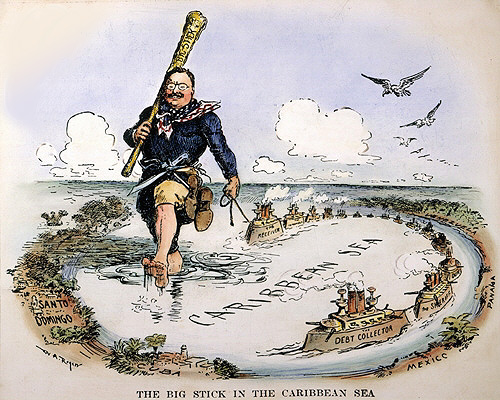 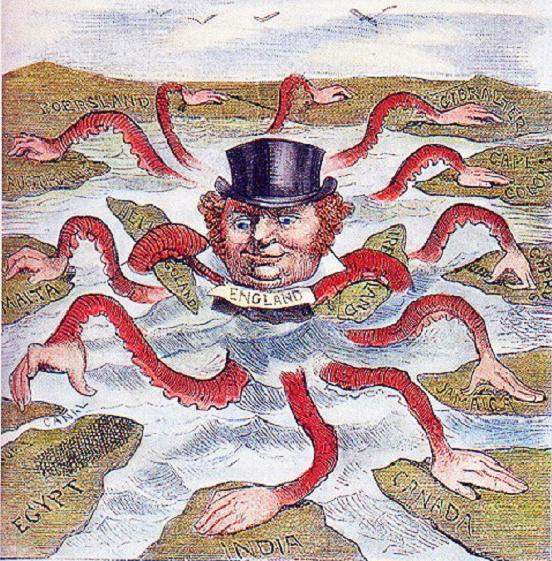 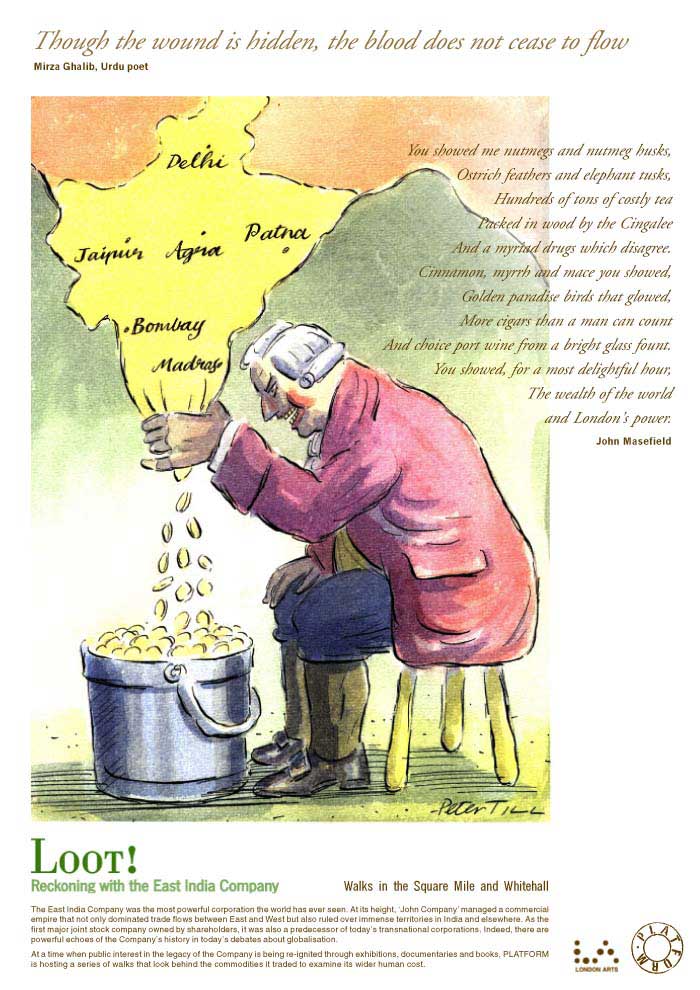 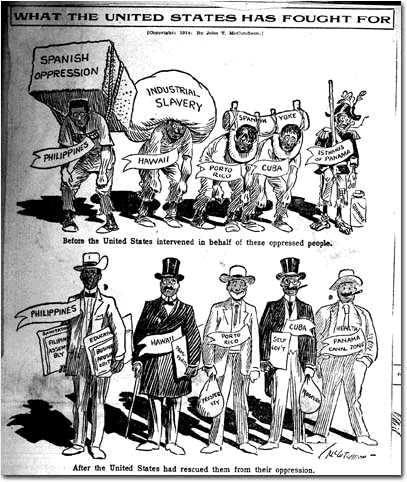 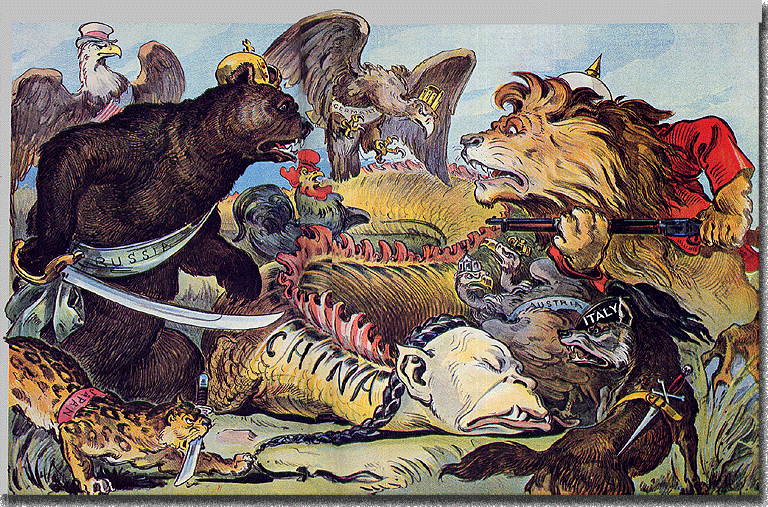 